НАКАЗПО ГАННІВСЬКІЙ ЗАГАЛЬНООСВІТНІЙ ШКОЛІ І-ІІІ СТУПЕНІВПЕТРІВСЬКОЇ РАЙОННОЇ РАДИ КІРОВОГРАДСЬКОЇ ОБЛАСТІвід 17 квітня 2019 року                                                                                            № 99с. ГаннівкаПро результати перевіркистану ведення щоденників учнів 2-10 класівВідповідно до річного плану роботи школи на 2018/2019 навчальний рік 15.04.2019 – 17.04.2019 рік заступником директора з навчально-виховної роботи Щурик О.О. та заступником завідувача Володимирівської загальноосвітньої школи І-ІІ ступенів, філії Ганнівської загальноосвітньої школи І-ІІІ ступенів Погорєлою Т.М., заступником завідувача Іскрівської загальноосвітньої школи І-ІІІ ступенів, філії Ганнівської загальноосвітньої школи І-ІІІ ступенів Бондарєвою Н.П. перевірено й проаналізовано стан ведення учнівських щоденників. Матеріали перевірки узагальнено в довідках (додатки 1, 2, 3).Перевірці підлягали щоденники учнів 2-10 класів за такими критеріями:дотримання єдиного орфографічного режиму;актуальність заповнення;оформлення титульної та першої сторінки (розклад дзвінків та уроків на ІІ семестр);наявність розкладу уроків на тиждень;виставлення поточних оцінок вчителями;виставлення поточних та тематичних оцінок класним керівником;фіксація домашніх завдань з усіх предметів;систематичність перевірки щоденника класним керівником;контроль за щоденниками з боку батьків. Матеріали перевірки узагальнено в довідках.Виходячи з вищезазначеногоНАКАЗУЮ: Класним керівникам:щомісяця слідкувати за станом ведення щоденника, залучати до цієї роботи актив класу;щотижня під час перевірки щоденників звертати увагу на:запис дати та місяця;дотримання орфографічного режиму;правильність розкладу уроків;запис домашнього завдання;охайність, акуратність ведення записів;щотижня виписувати всі поточні та тематичні оцінки в щоденники;у травні 2019 року проаналізувати стан ведення щоденників на класних учнівських та батьківських зборах;Вчителям-предметникам:постійно вести контроль запису учнями домашнього завдання;виставляти учням поточні оцінки;підтримувати постійний зв'язок з батьками через щоденник у формі запису зауважень та подяк, які повинні бути педагогічно виправданими;щомісяця проводити рейд-перевірки щоденників із залученням членів учнівського самоврядування та висвітлювати результати перевірки на лінійках.Контроль за виконанням даного наказу покласти на заступника директора з навчально-виховної роботи Ганнівської загальноосвітньої школи І-ІІІ ступенів ГРИШАЄВУ О.В., завідувача Володимирівської загальноосвітньої школи І-ІІ ступенів, філії Ганнівської загальноосвітньої школи І-ІІІ ступенів МІЩЕНКО М. І., на завідувача Іскрівської загальноосвітньої школи І-ІІІ ступенів, філії Ганнівської загальноосвітньої школи І-ІІІ ступенів ЯНИШИНА В.М. Директор школи                                                                                          О.КанівецьЗ наказом ознайомлені:                                                                          О.ЩурикО.ГришаєваВ.ЯнишинМ.МіщенкоН.БондарєваТ.ПогорєлаДодаток 1до наказу директора школивід 17.04.2019 № 99Довідка про результати перевірки стану ведення учнівських щоденників Ганнівської загальноосвітньої школи І-ІІІ ступенів станом на 17 квітня 2019 рокуВідповідно до річного плану роботи школи на 2018/2019 навчальний рік з 15 по 17 квітня 2019 року заступником директора з навчально-виховної роботи Щурик О.О. перевірено й проаналізовано стан ведення учнівських щоденників. Було перевірено щоденники 2-9 класів  - всього 91 щоденник. Стан ведення щоденників був здійснений за такими критеріями:Дотримання єдиного орфографічного режиму;Акуратність заповнення;Оформлення сторінок, розклад дзвінків та уроків на ІІ семестр;Наявність розкладу на тиждень;Виставлення поточних та тематичних оцінок вчителями;Фіксація домашніх завдань з усіх предметів;Систематичність перевірки щоденника класними керівником;Контроль  за щоденниками з боку батьків.У ході перевірки було встановлено, що в основному учні виконують вимоги до ведення щоденника, дотримуються єдиного орфографічного режиму. Учні вчасно записують розклад занять, дають щоденники на оцінки. Однак не в усіх учнів заповнені сторінки в щоденнику (розклад дзвінків, розклад на ІІ семестр). Через щоденники підтримується зв'язок учителів та класних керівників з батьками у вигляді виставлення оцінок, запису зауважень, звернень та подяк.Класні керівники Ляхович Л.В., Галіба О.А, Пилипенко О.В.,   Гришаєва Л.В., Щурик Д.О. систематично перевіряють щоденники, ставлять свої підписи, виставляють щотижня оцінку за поведінку. Крамаренко В.В., Висторопська Н.С.,  не систематично здійснює перевірку щоденників учнів. Класний  керівник 9 класу Борисова Г.М. не здійснює перевірку щоденників взагалі.  2 клас (класний керівник Ляхович Л.В.).  У класі навчається 13 учнів, на час перевірки були присутні 11 учнів. На перевірку здали щоденники всі учні. Щоденники підписані, розклад записується вчасно, записуються домашні завдання, але більшість учнів записи ведуть неохайно. Оцінки вчителями виставляються систематично. Класний керівник щотижня здійснює перевірку щоденників, записує зауваження, звернення, повідомлення. Підписи батьків в щоденниках наявні, не систематично перевіряється щоденник батьками Вязнікової А., Симонович Д. Найкращий  щоденник у Мокроусова А. Брудні щоденники в Дзюбич А. та Гуковської Н.3 клас (класний керівник Крамаренко В.В.). У класі 20 учнів, на час перевірки були присутні 15 учнів. На перевірку здали всі учні. Більшість учнів записи у своїх  щоденниках ведуть неохайно. Учні багато креслять, застосовують коректор. Деякі учні не систематично записують розклад, домашні завдання  (Норенко Д., Бессараб Б., Пислару А.). В усіх учнів мала кількість оцінок. Батьки здійснюють перевірку щоденників, проте не систематично перевіряється щоденник батьками Коршунової Ю., Севастьян Л.,  Максимчука Д., Бессараба Б., Гуковського О. Зовсім не перевіряється щоденник батьками Норенко  Д., Пислару А., Фєдосєєва В., Хурсович М. та Шкарбуна В. Класний керівник не систематично здійснює перевірку щоденників учнів. 4 клас (класний керівник Висторопська Н.С.). З присутніх 9 учнів, на перевірку здали всі учні. Майже всі учні записи в щоденниках ведуть неохайно: креслять, виправляють, застосовують коректор. Деякі учні не систематично записують домашні завдання (Дяченко Є., Зюзіков Д., Дуденко Д.). В усіх учнів мала кількість оцінок. Батьки не систематично перевіряють щоденники своїх дітей. Класний керівник не систематично здійснює перевірку щоденників.5 клас (класний керівник Галіба О.А.). У класі навчається 12 учнів, на перевірку з присутніх здали 10 учнів. Майже всі учні систематично записують розклад, домашнє завдання. Не систематично записує домашні завдання Симонович А., Максимчук Р. В учнів Максимчука Р., Симоновича А., Севастьяна М., Севастьян А. мала кількість оцінок. У більшості учнів батьки систематично перевіряють щоденники. Зовсім не перевіряється щоденник батьками Симоновича А., Максимчука Р. Класний керівник систематично здійснює перевірку щоденників, записує зауваження, повідомлення, підтримує зв'язок з батьками. 6 клас (класний керівник Пилипенко О.В.). У класі навчається 13 учнів. На перевірку здали 12 учнів. Учні систематично записують розклад, домашнє завдання. Більшість учнів записи ведуть неохайно (Білий А., Дісюк К., Гуковська А., Пислару С., Севостьян Д.). Не систематично записують домашнє завдання Штефан С., Пислару С., Пислару В. Батьки щотижня перевіряють щоденники, зовсім не перевіряється щоденник батьками Пислару С., Білого А. Класний керівник щотижня здійснює перевірку щоденників, але не ставить оцінку за поведінку учням. 7 клас (класний керівник Гришаєва Л.В.).У класі навчається 13 учнів, на час перевірки були присутні 13 учнів. На перевірку здали щоденники всі учні. Розклад учнями записується вчасно. Деякі учні неохайно ведуть записи в щоденнику (Дерезенко А., Дісюк Р., Васильєв В.). Учні багато креслять, використовують коректор. Учні Котяй Б., Дісюк Р., Пасічник Д., Рева А. не систематично записують домашнє завдання. В більшості учнів мала кількість оцінок. Батьки систематично здійснюють перевірку щоденників, зовсім не перевіряють щоденник у Дісюка Р., Реви А. Класний керівник систематично здійснює перевірку щоденників учнів. 8 клас (класний керівник Щурик Д.О.). У класі навчається 13 учнів. На час перевірки були присутні 12 учнів. На перевірку здали щоденники всі учні.  Учні систематично записують розклад, домашні завдання. Учні Шелест Л., Пушка А. записи у щоденнику ведуть неохайно (багато креслень, виправлень). Майже в усіх учнів мала кількість оцінок. У більшості учнів батьки систематично перевіряють щоденники, не систематично перевіряють щоденники Новенка В., Пушки А. Зовсім не перевіряється батьками щоденник у Замороки Інни та Ілони. Класний керівник щотижня перевіряє щоденники учнів, записує  зауваження, повідомлення. Найкращий щоденник у Бурмака М.9 клас (класний керівник Борисова Г.М.). У класі навчається 14 учнів. На час перевірки були присутні 9 учнів, на перевірку здали 7 учнів. Не здали щоденники Тищенко А., Шкарбун Р. Немає жодних зауважень до ведення щоденників у Левенець Є. та Іванової К. Неохайно ведуться записи у щоденнику Антоненком А. Більшість учнів не систематично записують домашнє завдання, розклад. В учнів мала кількість оцінок. Батьки не систематично перевіряють щоденники. Класний керівник не здійснює перевірку щоденників учнів.РЕКОМЕНДУЮ:Класним керівникам:щомісяця слідкувати за станом ведення щоденника, залучати до цієї роботи актив класу;щотижня під час перевірки щоденників звертати увагу на:запис дати та місяця;дотримання орфографічного режиму;правильність розкладу уроків;запис домашнього завдання;охайність, акуратність ведення записів;щотижня виписувати всі поточні та тематичні оцінки в щоденники;у травні 2019 року проаналізувати стан ведення щоденників на класних учнівських та батьківських зборах;Вчителям-предметникам:постійно вести контроль запису учнями домашнього завдання;виставляти учням поточні оцінки;підтримувати постійний зв'язок з батьками через щоденник у формі запису зауважень та подяк, які повинні бути педагогічно виправданими;щомісяця проводити рейд-перевірки щоденників із залученням членів учнівського самоврядування та висвітлювати результати перевірки на лінійках.Заступник директора з навчально-виховної роботи                                О.ЩурикДодаток 2до наказу директора школивід 17.04.2019 № 99Довідка                         про стан ведення учнівських щоденниківу Володимирівській загальноосвітній школі І-ІІ ступенів, філії Ганнівської загальноосвітньої школи І-ІІІ ступенівУ березні 2018/2019 проводилася перевірка учнівських щоденників. У Володимирівській ЗШ І-ІІ ступенів, філії Ганнівської ЗШ І-ІІІ ступенів налічується 9 класів. За кожним класом закріплені класні керівники. У 2-9 класах навчається 98 учнів. На момент перевірки присутніми були 82 учні, щоденники здали всі. При перевірці враховувались такі параметри:Наявність щоденника на уроці;Мовний режим, облік оцінок;Наявність розкладу на тиждень; Робота з щоденниками класних керівників та учнів;Наявність зворотного зв’язку з батьками;Культура ведення та естетика оформлення щоденників;Заповнення особистих даних учнів;Підписи батьків у щоденниках. Перевіркою показала, що в усіх учнів є щоденники, вони мають задовільний та добрий зовнішній вигляд. Більшість учнів розуміють і виконують вимоги до ведення даного шкільного документа, ведуть щоденники охайно, вчасно записують розклад уроків, домашнє завдання, подають щоденники на оцінки та перевірку. Класні керівники виставляють у щоденник всі бали, що одержав учень протягом дня, а в кінці тижня –зауваження, подяки, побажання. Більшість батьків вчасно реагують на записи в щоденнику класних керівників. Але є ряд недоліків на які треба звернути увагу: 2 клас (класний  керівник Гирик В.І.), у класі навчається 11 учнів, на момент перевірки присутні 11 учнів, всі мають щоденники, вони в задовільному стані. Щоденники підписані згідно вимог. Розклад уроків уже пишуть самі учні, але записи не завжди охайні. Домашнє завдання записують, але не систематично,  не  охайно, ведуться різними пастами, зустрічаються виправлення, підтирання. Класний керівник нерідко  дописує домашнє завдання учням, систематично контролює записи в щоденниках. Систематично при перевірці виставляються оцінки за поведінку та старанність. Оцінки виставляються систематично, кожен тиждень класний керівник перевіряє щоденники, де в коректній формі записує як заохочення так і зауваження, немає записів про запізнення на уроки та зарядку, про недотримання учнями шкільної форми.   Підписи батьків є в усіх щоденниках. Кращі щоденники у Боднарчук Анни, Бабенко Вікторії, Пінчук Олександри, найгірші у Бакун Вікторії та Георгіци Кирила.3 клас (класний  керівник Мовчан Л.В.), у класі навчається 12 учнів, на момент перевірки присутні 12 учнів, всі мають щоденники, вони в задовільному стані. Щоденники підписані згідно вимог. Розклад уроків пишуть учні, але не завжди грамотно. Домашнє завдання записують, але не систематично, не завжди охайно, ведуться різними пастами, зустрічаються виправлення, підтирання. Класний керівник нерідко дописує домашнє завдання учням, систематично контролює записи в щоденниках. Систематично при перевірці виставляються оцінки за поведінку та старанність. Оцінки виставляються систематично, кожен тиждень класний керівник перевіряє щоденники, де в коректній формі записує як заохочення так і зауваження, немає записів про запізнення на уроки та зарядку, про недотримання учнями шкільної форми. Підписи батьків є в усіх щоденниках. Кращі щоденники у Титаренка Андрія, Жінчин Катерини, Івахненко Єлизавети, найгірші у Головенко Діани та Стулія Антона. 4 клас (класний керівник Кращенко О.В.), у класі навчається 12 учнів, на момент перевірки у класі 11 учнів, всі мають щоденники, вони в гарному стані. Всі щоденники  підписані згідно  вимог, всі обгорнуті. Усі учні самостійно пишуть розклад у щоденниках, записи не завжди каліграфічні. Домашнє завдання записують не систематично, записи не завжди охайні, є виправлення, закреслення, використання коректора, різних фарб, класний керівник працює над зовнішнім виглядом щоденників. Систематично виставляються оцінки, виправляються помилки, дописуються домашнє завдання. Кожен тиждень перевіряються щоденники, поведінка та оцінка за старанність, ведення щоденника та поведінку виставляються  кожен тиждень,  робляться відповідні записи у коректній формі про порушення під час навчально-виховного процесу, зауваження про запізнення на зарядку та уроки, про недотримання учнями шкільної форми, багато заохочень. Учні не систематично здають щоденники на перевірку (Головенко Михайло, Ткачук Сергій, Дарбаєв Олександр). Підписи є в усіх щоденниках. Кращі щоденники у Коваленкова Антона, Черкас Дарини, найгірші у Головенка Михайла, Ткачука Сергія.5 клас (класний керівник Дудник Н.В.), за списком 9 учнів, на момент перевірки присутні 9 учнів, на перевірку здано 9 щоденники. Усі щоденники відповідають встановленому зразку, стан задовільний. Щоденники підписані згідно вимог, класний керівник систематично виправляє помилки у записах. Розклад уроків є в усіх щоденниках, та не всі учні самостійно записують його, домашнє завдання записують не в повному обсязі, записи не завжди охайні, багато виправлень, ведуться різними пастами, є закреслення та замальовування коректором. Класний керівник систематично перевіряє щоденники, про що свідчать записи, відмічачає порушення на уроках та інші зауваження.  Є записи про запізнення та неготовність до уроків. У щоденниках є звернення до батьків щодо поведінки та успішності учнів. За старанність учням виставляються оцінки. Підписи батьків є не в усіх щоденниках. Кращі щоденники у Міхіди Вікторії, Криворучко Карини. Жахливі у Руденко Любові та Маляренко Олександри.6 клас (класний керівник Ляхович І.Б.) за списком 14 учнів, на період перевірки присутні 13 учнів, щоденники є в усіх, мають добрий зовнішній вигляд. Усі щоденники  підписані згідно  вимог, всі обгорнуті. Усі учні самостійно пишуть розклад у щоденниках, записи не завжди каліграфічні, домашнє завдання записують не систематично, записи не завжди охайні, є виправлення, закреслення, використання коректора, різних фарб, класний керівник працює над зовнішнім виглядом щоденників. Систематично виставляються оцінки, виправляються помилки, дописуються домашнє завдання. Кожен тиждень перевіряються щоденники, поведінка та оцінка за старанність, ведення щоденника та поведінку виставляються  кожен тиждень,  робляться відповідні записи у коректній формі про порушення під час навчально-виховного процесу, зауваження про запізнення на зарядку та уроки, про недотримання учнями шкільної форми, багато заохочень. Учні не систематично здають щоденники на перевірку (Резаєва Анастасія, Турук Олександр, Курінний Артем). Підписи є в усіх щоденниках. Кращі щоденники у Георгіци Юлії, Турука Олександра, Студзінської Вікторії, найгірші у Рєзаєвої Анастасії, Громової Віолети.7 клас (класний керівник Чеча М.О.) за списком 10 учнів, на момент перевірки присутні 10 учнів, на перевірку здано 10 щоденників. Усі щоденники відповідають встановленому зразку, стан задовільний. Щоденники підписані згідно вимог, класний керівник систематично виправляє помилки у підписах. Розклад уроків є в усіх щоденниках, та не всі учні самостійно записують його, домашнє завдання записують не в повному обсязі, записи не завжди охайні, багато виправлень, ведуться різними пастами, є закреслення та замальовування коректором. Класний керівник систематично перевіряє щоденники, про що свідчать записи відмічає про, порушення на уроках та інші зауваження. Є записи про запізнення та неготовність до уроків. У щоденниках пишуться звернення до батьків щодо поведінки та успішності учнів. За старанність учням виставляються оцінки.   Підписи батьків є не в усіх щоденниках.   Кращий щоденник у Войтко Марії, жахливий у Чечі Нікіти.8 клас (класний керівник Іванова О.В. ) за списком 15 учнів, на період перевірки присутні 12 учнів, щоденники є в усіх, мають добрий зовнішній вигляд (крім щоденників Корохонька Романа, Іщенка Євгенія). Більшість  помилок класний керівник  виправляє, щоденники обгорнуті. Записи в щоденниках не завжди охайні, не записані всі домашні завдання про що свідчать зауваження класного керівника, щоденники брудні у Швед Марії, Єпіфанцевої Тетяни, Корохонька Романа. У записах багато виправлень, перекреслень. Виставлення оцінок не систематичне, хоча в де яких щоденниках оцінок багато, учні дають щоденники як  на позитивні оцінки так і негативні.  учні не правильно скорочують назви предметів, часто використовують записи «читати», «зошит», «правила», «книжка». З боку класного керівник багато записів про порушення в навчально-виховному процесі та багато заохочень, всі записуються в коректній формі, вчителі-предметники через щоденники спілкуються з батьками, класний керівник щотижня перевіряє щоденники, про що свідчать підписи, що не скажеш про батьків, які не систематично перевіряють щоденники дітей.  9 клас (класний керівник Рябошапка Ю.В.), за списком 15 учнів, на момент перевірки присутні 14 учнів, 11 з них мають щоденники. Всі щоденники  підписані згідно вимог, помилки в підписах класний керівник  виправляє. Гарний щоденник у Тимощук Інни, найгірші у Ткача Олександра, Дробота Вадима. Загальними недоліками є те, що учні не систематично записують домашні завдання, трапляються випадки однотипних записів, не зрозуміло яке домашнє завдання («конспект», «повторити», «доробити таблицю», «не було», «контрольна» і т.д.), деякі учні користовуються коректором, записи в щоденниках неохайні, багато виправлень і закреслень, каліграфія відсутня. Класний керівники та вчителі-предметники виставляють оцінки як добрі так і погані, наповнюваність оцінок достатня. Усі зауваження з боку вчителя подаються в коректній формі, багато записів про запізнення на зарядку та уроки, про недотримання учнями положення про шкільну форму. Підписи батьків є майже в усіх щоденниках, відсутність підписів говорить про відсутність контролю з боку батьків.   РЕКОМЕНДАЦІЇ: 1. Класним керівникам:1.1. При перевірці щоденників виправляти граматичні помилки у записах учнів 	 Постійно1.2. Контролювати наявність оцінок у щоденниках та їх відповідність оцінкам у класному журналі, при потребі виписувати із класного  журналу та доводити їх до відома батьків Постійно1.3. Контролювати наявність щоденників учнів протягом усього  навчального року 1.4. Звертати увагу учнів на  записи у щоденниках                            	Постійно1.5. Проводити бесіди щодо ведення учнівських щоденників (вчити при  потребі)                                                                                                     1 раз у чверть1.6. Робити записи в щоденниках про запізнення на зарядку, уроки, дотримання положення про шкільну форму                                                       Постійно     1.7. Домагатися щоб на кожне звернення до батьків був підпис батьків 2. Вчителям - предметникам:2.1. Контролювати своєчасність та правильність записів домашніх завдань  учнями у щоденниках                                                                                    Щоуроку2.2. Щоуроку виставляти оцінки в щоденники учнів з усіх видів робіт.Заступник завідувача філії з навчально-виховної роботи Т.ПогорєлаДодаток 3до наказу директора школивід 17.04.2019 № 99Довідказа підсумками перевірки щоденників 5,7-10 кл.Іскрівської загальноосвітньої школи І-ІІІ ступенів, філії Ганнівської загальноосвітньої школи І-ІІІ ступенівЗгідно з річним планом 2018/2019р.р. було перевірено:Ведення щоденників учнями 5,7-10 класів 	1.1. Культура ведення й естетика оформлення щоденника. 	1.2. Наявність розкладу на тиждень	1.3. Робота із щоденниками класного керівника та учнів. 	1.4. Наявність зворотного зв’язку з батьками.	1.5. Облік пропусків навчальних занять.	1.6. Роботи вчителів-предметників із щоденниками. В ході перевірки учнівських щоденників встановлено, що не всі щоденники ведуться ретельно, охайно. Класні керівники Баранько Т.В., Баранько О.О,. Сидоренко Н.М. ведуть поточний облік знань, систематично перевіряють їх, виносять подяки за активну участь у житті класу та школи, через щоденники звертаються до батьків, в разі відсутності учня на уроці або порушення ним поведінки записують зауваження. 	Не всі вчителі-предметники виставляють поточні оцінки, оцінки за самостійні та контрольні роботи, помічають зауваження учням і звертаються до їхніх батьків. 	Учнями при веденні щоденників допускаються виправлення, неохайні записи, орфографічні помилки у записі прізвищ, імен та по-батькові вчителів, відсутній запис домашніх завдань з деяких предметів, розклад уроків за тижнями учні записали олівцем, З боку батьків увага щоденникам  приділяється- у всих щоденниках  є підписи . Несистематично ведеться запис домашнього завдання, що свідчить про відсутність контролю з боку вчителя-предметника. Класними керівниками не ведеться запис фактів порушення вимог, щодо ведення щоденників учнями, не проводиться відповідна робота для усунення таких випадків. Виходячи з вищезазначеного,1. Класним керівникам : 1.1. Щомісяця слідкувати за зовнішнім виглядом щоденників, залучати до цієї роботи актив класу. 1.2. Щотижня  під час перевірки щоденників звертати увагу на: запис дати та місяця; дотримання орфографічного режиму; правильність розкладу уроків; запис домашнього завдання; охайність, акуратність ведення записів. 1.4. Щотижня виписувати всі поточні та тематичні оцінки в щоденники. .   2. Вчителям – предметникам: 2.1 Постійно вести контроль запису учнями домашнього завдання. 2.3. Виставляти учням поточні оцінки. 2.4. Підтримувати постійний зв'язок з батьками через щоденник у формі запису зауважень та подяк, які повинні бути педагогічно виправданими. Заступник завідувача                                                                    Бондарєва Н.П.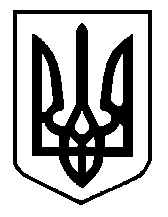 